Реквизиты заказчика (плательщика) грузоперевозки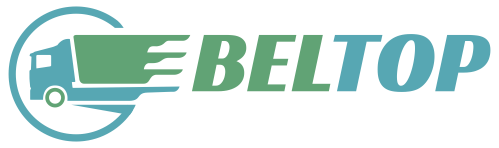 Заявка на перевозку грузаИП Прасковскому М.Я. (www.beltop.by)     «__»  ________  201_ г.Перевозка грузов производится в соответствии с положениями КДПГ.Перевозчик гарантирует наличие у водителя всех необходимых документов для погрузки и исправное состояние подаваемой техники.Водитель должен внимательно следить за погрузкой/разгрузкой а/м, не допускать перегруза, принять груз по количеству мест и проверить наличие пломбы.Заказчик гарантирует погрузку/разгрузку а/м в течение 24 часов. При таможенном оформлении и таможенной очистке а/м в течение 48 часов.При сверхнормативном простое  перевозчику выплачивается штраф в размере 100 долларов США. (при наличии отметок в простойном листе и/или накладной). Штраф за срыв погрузки по вине Заказчика – 200 долларов США.За несвоевременную подачу а/м штраф в размере 100 долларов США.за каждые сутки опоздания под погрузку/разгрузку; за неподачу а/м под  загрузку/разгрузку перевозчик уплачивает штраф в размере 200 долларов США.При наличии штрафных санкций за превышение нормативных показателей по весу на территории стран, расположенных по маршруту перевозки, заказчик и перевозчик согласовывают дополнительным соглашением величину и вид компенсации.Данной заявкой согласована цена на перевозку.Дополнительно:Гарантируем предоставление всех необходимых документов для транспортировки груза.Гарантируем точное и достоверное заполнение данных.Гарантируем оплату сверхнормативного простоя ТС, возникшего по вине Клиента.Гарантируем полную осведомленность об ответственности в случае попытки перевоза через границу запрещённых грузов: оружие, лекарства, наркотики и т.п. Маршрут следованияПлательщик грузоперевозкиДата погрузки Адрес загрузки Таможенное оформлениеГрузоотправительКонтактное лицо на загрузкеНаименование груза, вес и объемАдрес разгрузкиТаможенная очисткаДата разгрузкиГрузополучательКонтактное лицо на разгрузкеСтоимость перевозки и форма оплатыОсобые условия